TRANSPORTATION ADVISORY COMMITTEE (TrAC)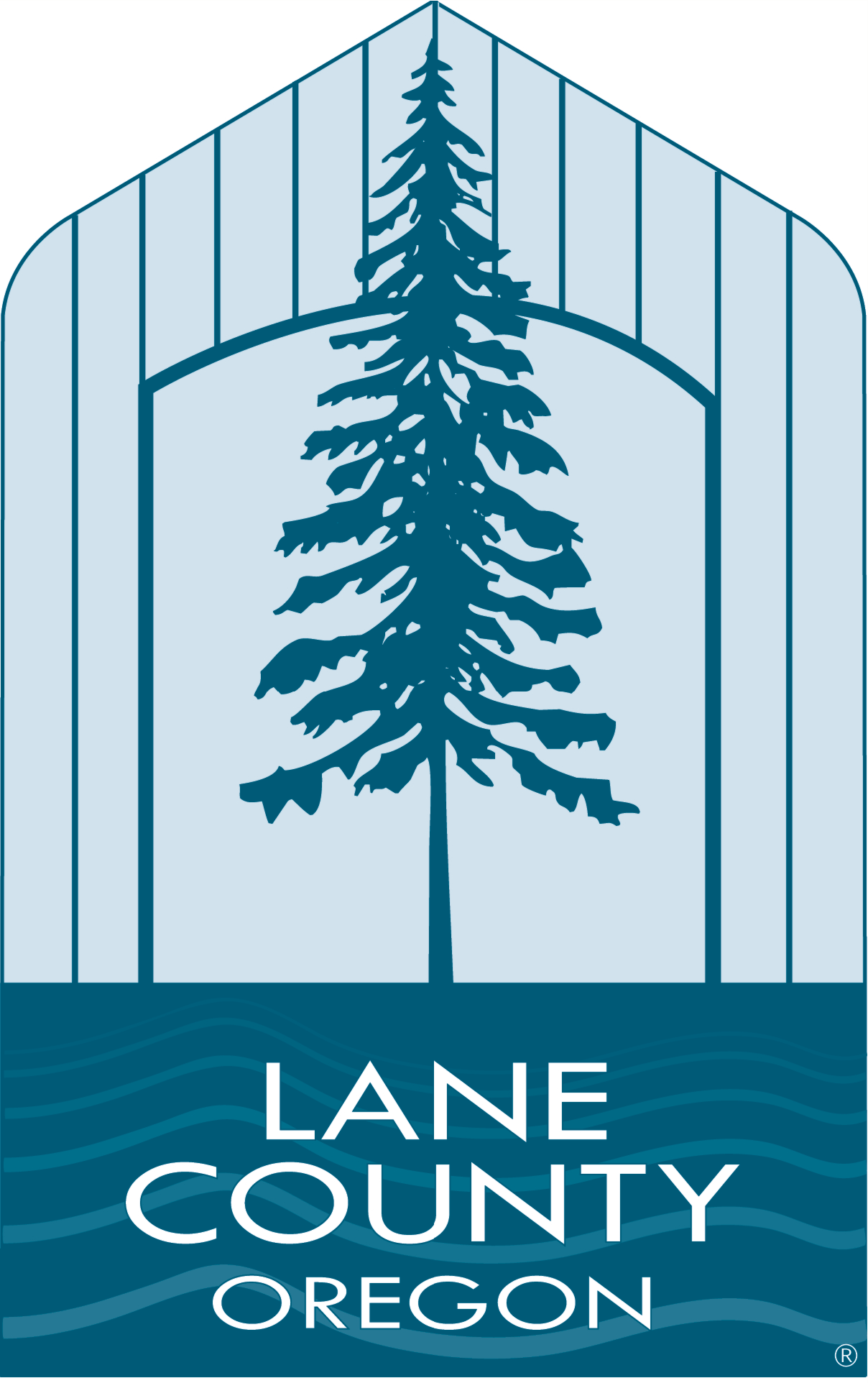 AGENDAWednesday, September 28, 20225:30pm - 7:30pm	Public Meeting SessionREMOTE OPTIONTeams Meeting: Click here to join the meeting Phone:  +1 (469)-949-9300 Phone Conference ID: 972 438 750#	 NO IN-PERSON OPTION – If you need special accommodations for the meeting please contact staff.Introductions / Agenda Review / Role – Chair, Robin Mayall, 5 min. □ Christi Thompson	□ Collina Beard	□ Gwen Jaspers	□ Jim Torrey		□ John Marshall	□ Kevin Woodworth□ Robin Mayall      General Public Comment, 5 min.30th Avenue Active Transportation Plan Design Concept Public Hearing and Recommendation – Becky Taylor, 45 min. (attachments included)Staff will provide a project overview, including a summary of public involvement efforts and public comments received. Then the public hearing will be opened. Once the public hearing is closed the TrAC will deliberate on the action and make a recommendation for the Board of County Commissioners on the Design Concept.Lane County Road & Bridges Projects for FY2023/2024-2027/2028 Lane County Capital Improvement Plan (LC CIP) Public Hearing and Recommendation – Sasha Vartanian, 20 min. (attachments included)Staff will provide a brief introduction to the list of Road & Bridge Projects for FY2023/2024-2027/2028. Then the public hearing will be opened. Once the public hearing is closed the TrAC will deliberate and make a recommendation for the Board of County Commissioners on the list of Road & Bridge Projects to be included in the LC CIP.Other Updates – All, 10 min. Upcoming TrAC recruitment needsAgenda topics for future meetings  Liaison reports LaneACT – Gwen JaspersLondon Road Safety Corridor – Jim TorreySafe Lane Coalition – Kevin WoodworthInfo share		Additional attachments:TrAC 12 Month Calendar 